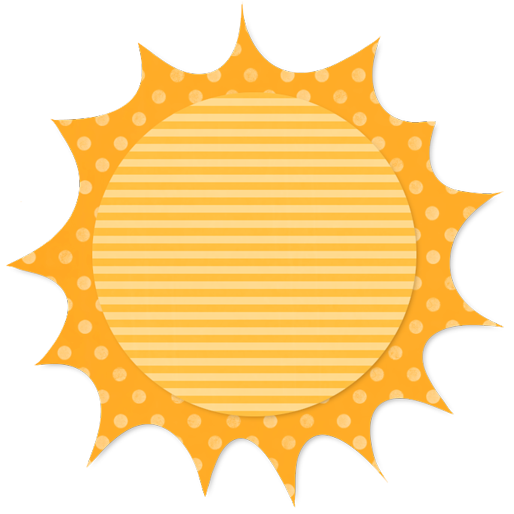  ход